Etika Publikasi Penulis Yang bertanda tangan dibawah ini:Nama	: Aan YuliyantoAfiliasi	: Pendidikam, Dasar, Sekolah Pascasarjana, Universitas Pendidikan IndonesiaDengan ini menyatakan:Menerima dan tunduk pada etika publikasi Jurnal Pendidikan Sekolah Dasar (JPsd)Artikel berjudul:THE RELATIONSHIP OF SELF EFFICACY WITH STUDENT MATHEMATICS LEARNING OUTCOMES THROUGH THE CONCRETE-PICTORIAL-ABSTRACT (CPA) APPROACH IN PRIMARY SCHOOLSYang akan dipublikasikan di Jurnal Pendidikan Sekolah Dasar (JPsd) adalah benar benar karya asli saya/kami, telah bebas dari plagiarism, belum pernah dipublikasikan baik pada jurnal online maupun cetak, dan tidak sedang dikirim atau dalam proses publikasi di jurnal lain. Setuju bahwa artikel yang terakhir dikirimkan oleh editor Jurnal Pendidikan Sekolah Dasar (JPsd) adalah artikel yang akan dipublikasikan. 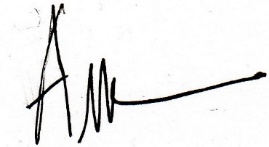 Tanda Tangan _________________________________ Tanggal: 19 Januari 2020